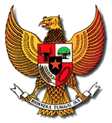 MENTERI KEUANGAN REPUBLIK INDONESIASALINANPERATURAN MENTERI KEUANGAN
NOMOR 64/PMK.05/2011
TENTANG
PERUBAHAN ATAS PERATURAN MENTERI KEUANGAN NOMOR 97/PMK.05/2010
TENTANG PERJALANAN DINAS LUAR NEGERI BAGI PEJABAT NEGARA,
PEGAWAI NEGERI, DAN PEGAWAI TIDAK TETAP
DENGAN RAHMAT TUHAN YANG MAHA ESA
MENTERI KEUANGAN,Menimbang :a. bahwa dengan ditetapkannya Peraturan Menteri Keuangan Nomor 100/PMK.02/2010 tentang Standar Biaya Tahun Anggaran 2011, dipandang perlu menyesuaikan beberapa ketentuan mengenai biaya perjalanan dinas yang telah diatur dalam Peraturan Menteri Keuangan Nomor 97/PMK.05/2010 tentang Perjalanan Dinas Luar Negeri bagi Pejabat Negara, Pegawai Negeri, dan Pegawai Tidak Tetap;bahwa dengan ditetapkannya Peraturan Menteri Keuangan Nomor 100/PMK.02/2010 tentang Standar Biaya Tahun Anggaran 2011, dipandang perlu menyesuaikan beberapa ketentuan mengenai biaya perjalanan dinas yang telah diatur dalam Peraturan Menteri Keuangan Nomor 97/PMK.05/2010 tentang Perjalanan Dinas Luar Negeri bagi Pejabat Negara, Pegawai Negeri, dan Pegawai Tidak Tetap;bahwa dengan ditetapkannya Peraturan Menteri Keuangan Nomor 100/PMK.02/2010 tentang Standar Biaya Tahun Anggaran 2011, dipandang perlu menyesuaikan beberapa ketentuan mengenai biaya perjalanan dinas yang telah diatur dalam Peraturan Menteri Keuangan Nomor 97/PMK.05/2010 tentang Perjalanan Dinas Luar Negeri bagi Pejabat Negara, Pegawai Negeri, dan Pegawai Tidak Tetap;bahwa dengan ditetapkannya Peraturan Menteri Keuangan Nomor 100/PMK.02/2010 tentang Standar Biaya Tahun Anggaran 2011, dipandang perlu menyesuaikan beberapa ketentuan mengenai biaya perjalanan dinas yang telah diatur dalam Peraturan Menteri Keuangan Nomor 97/PMK.05/2010 tentang Perjalanan Dinas Luar Negeri bagi Pejabat Negara, Pegawai Negeri, dan Pegawai Tidak Tetap;bahwa dengan ditetapkannya Peraturan Menteri Keuangan Nomor 100/PMK.02/2010 tentang Standar Biaya Tahun Anggaran 2011, dipandang perlu menyesuaikan beberapa ketentuan mengenai biaya perjalanan dinas yang telah diatur dalam Peraturan Menteri Keuangan Nomor 97/PMK.05/2010 tentang Perjalanan Dinas Luar Negeri bagi Pejabat Negara, Pegawai Negeri, dan Pegawai Tidak Tetap;bahwa dengan ditetapkannya Peraturan Menteri Keuangan Nomor 100/PMK.02/2010 tentang Standar Biaya Tahun Anggaran 2011, dipandang perlu menyesuaikan beberapa ketentuan mengenai biaya perjalanan dinas yang telah diatur dalam Peraturan Menteri Keuangan Nomor 97/PMK.05/2010 tentang Perjalanan Dinas Luar Negeri bagi Pejabat Negara, Pegawai Negeri, dan Pegawai Tidak Tetap;b. bahwa berdasarkan pertimbangan sebagaimana dimaksud dalam huruf a, perlu menetapkan Peraturan Menteri Keuangan tentang Perubahan Atas Peraturan Menteri Keuangan Nomor 97/PMK.05/2010 Tentang Perjalanan Dinas Luar Negeri Bagi Pejabat Negara, Pegawai Negeri, Dan Pegawai Tidak Tetap;bahwa berdasarkan pertimbangan sebagaimana dimaksud dalam huruf a, perlu menetapkan Peraturan Menteri Keuangan tentang Perubahan Atas Peraturan Menteri Keuangan Nomor 97/PMK.05/2010 Tentang Perjalanan Dinas Luar Negeri Bagi Pejabat Negara, Pegawai Negeri, Dan Pegawai Tidak Tetap;bahwa berdasarkan pertimbangan sebagaimana dimaksud dalam huruf a, perlu menetapkan Peraturan Menteri Keuangan tentang Perubahan Atas Peraturan Menteri Keuangan Nomor 97/PMK.05/2010 Tentang Perjalanan Dinas Luar Negeri Bagi Pejabat Negara, Pegawai Negeri, Dan Pegawai Tidak Tetap;bahwa berdasarkan pertimbangan sebagaimana dimaksud dalam huruf a, perlu menetapkan Peraturan Menteri Keuangan tentang Perubahan Atas Peraturan Menteri Keuangan Nomor 97/PMK.05/2010 Tentang Perjalanan Dinas Luar Negeri Bagi Pejabat Negara, Pegawai Negeri, Dan Pegawai Tidak Tetap;bahwa berdasarkan pertimbangan sebagaimana dimaksud dalam huruf a, perlu menetapkan Peraturan Menteri Keuangan tentang Perubahan Atas Peraturan Menteri Keuangan Nomor 97/PMK.05/2010 Tentang Perjalanan Dinas Luar Negeri Bagi Pejabat Negara, Pegawai Negeri, Dan Pegawai Tidak Tetap;bahwa berdasarkan pertimbangan sebagaimana dimaksud dalam huruf a, perlu menetapkan Peraturan Menteri Keuangan tentang Perubahan Atas Peraturan Menteri Keuangan Nomor 97/PMK.05/2010 Tentang Perjalanan Dinas Luar Negeri Bagi Pejabat Negara, Pegawai Negeri, Dan Pegawai Tidak Tetap;Mengingat :1. Keputusan Presiden Nomor 56/P Tahun 2010;Keputusan Presiden Nomor 56/P Tahun 2010;Keputusan Presiden Nomor 56/P Tahun 2010;Keputusan Presiden Nomor 56/P Tahun 2010;Keputusan Presiden Nomor 56/P Tahun 2010;Keputusan Presiden Nomor 56/P Tahun 2010;2. Peraturan Menteri Keuangan Nomor 97/ PMK.05/ 2010 tentang Perjalanan. Dinas Luar Negeri bagi Pejabat Negara, Pegawai Negeri, dan Pegawai Tidak Tetap;Peraturan Menteri Keuangan Nomor 97/ PMK.05/ 2010 tentang Perjalanan. Dinas Luar Negeri bagi Pejabat Negara, Pegawai Negeri, dan Pegawai Tidak Tetap;Peraturan Menteri Keuangan Nomor 97/ PMK.05/ 2010 tentang Perjalanan. Dinas Luar Negeri bagi Pejabat Negara, Pegawai Negeri, dan Pegawai Tidak Tetap;Peraturan Menteri Keuangan Nomor 97/ PMK.05/ 2010 tentang Perjalanan. Dinas Luar Negeri bagi Pejabat Negara, Pegawai Negeri, dan Pegawai Tidak Tetap;Peraturan Menteri Keuangan Nomor 97/ PMK.05/ 2010 tentang Perjalanan. Dinas Luar Negeri bagi Pejabat Negara, Pegawai Negeri, dan Pegawai Tidak Tetap;Peraturan Menteri Keuangan Nomor 97/ PMK.05/ 2010 tentang Perjalanan. Dinas Luar Negeri bagi Pejabat Negara, Pegawai Negeri, dan Pegawai Tidak Tetap;3. Peraturan Menteri Keuangan Nomor 100/PMK.02/2010 tentang Standar Biaya Tahun Anggaran 2011;Peraturan Menteri Keuangan Nomor 100/PMK.02/2010 tentang Standar Biaya Tahun Anggaran 2011;Peraturan Menteri Keuangan Nomor 100/PMK.02/2010 tentang Standar Biaya Tahun Anggaran 2011;Peraturan Menteri Keuangan Nomor 100/PMK.02/2010 tentang Standar Biaya Tahun Anggaran 2011;Peraturan Menteri Keuangan Nomor 100/PMK.02/2010 tentang Standar Biaya Tahun Anggaran 2011;Peraturan Menteri Keuangan Nomor 100/PMK.02/2010 tentang Standar Biaya Tahun Anggaran 2011;MEMUTUSKAN:MEMUTUSKAN:MEMUTUSKAN:MEMUTUSKAN:MEMUTUSKAN:MEMUTUSKAN:MEMUTUSKAN:Menetapkan :PERATURAN MENTERI KEUANGAN TENTANG PERUBAHAN ATAS PERATURAN MENTERI KEUANGAN NOMOR 97/PMK.05/2010 TENTANG PERJALANAN DINAS LUAR NEGERI BAGI PEJABAT NEGARA, PEGAWAI NEGERI, DAN PEGAWAI TIDAK TETAP.PERATURAN MENTERI KEUANGAN TENTANG PERUBAHAN ATAS PERATURAN MENTERI KEUANGAN NOMOR 97/PMK.05/2010 TENTANG PERJALANAN DINAS LUAR NEGERI BAGI PEJABAT NEGARA, PEGAWAI NEGERI, DAN PEGAWAI TIDAK TETAP.PERATURAN MENTERI KEUANGAN TENTANG PERUBAHAN ATAS PERATURAN MENTERI KEUANGAN NOMOR 97/PMK.05/2010 TENTANG PERJALANAN DINAS LUAR NEGERI BAGI PEJABAT NEGARA, PEGAWAI NEGERI, DAN PEGAWAI TIDAK TETAP.PERATURAN MENTERI KEUANGAN TENTANG PERUBAHAN ATAS PERATURAN MENTERI KEUANGAN NOMOR 97/PMK.05/2010 TENTANG PERJALANAN DINAS LUAR NEGERI BAGI PEJABAT NEGARA, PEGAWAI NEGERI, DAN PEGAWAI TIDAK TETAP.PERATURAN MENTERI KEUANGAN TENTANG PERUBAHAN ATAS PERATURAN MENTERI KEUANGAN NOMOR 97/PMK.05/2010 TENTANG PERJALANAN DINAS LUAR NEGERI BAGI PEJABAT NEGARA, PEGAWAI NEGERI, DAN PEGAWAI TIDAK TETAP.PERATURAN MENTERI KEUANGAN TENTANG PERUBAHAN ATAS PERATURAN MENTERI KEUANGAN NOMOR 97/PMK.05/2010 TENTANG PERJALANAN DINAS LUAR NEGERI BAGI PEJABAT NEGARA, PEGAWAI NEGERI, DAN PEGAWAI TIDAK TETAP.PERATURAN MENTERI KEUANGAN TENTANG PERUBAHAN ATAS PERATURAN MENTERI KEUANGAN NOMOR 97/PMK.05/2010 TENTANG PERJALANAN DINAS LUAR NEGERI BAGI PEJABAT NEGARA, PEGAWAI NEGERI, DAN PEGAWAI TIDAK TETAP.Pasal IPasal IPasal IPasal IPasal IPasal IPasal IBeberapa ketentuan dalam Peraturan Menteri Keuangan Nomor 97/PMK.05/2010 tentang Perjalanan Dinas Luar Negeri Bagi Pejabat Negara, Pegawai Negeri, Dan Pegawai Tidak Tetap, diubah sebagai berikut:Beberapa ketentuan dalam Peraturan Menteri Keuangan Nomor 97/PMK.05/2010 tentang Perjalanan Dinas Luar Negeri Bagi Pejabat Negara, Pegawai Negeri, Dan Pegawai Tidak Tetap, diubah sebagai berikut:Beberapa ketentuan dalam Peraturan Menteri Keuangan Nomor 97/PMK.05/2010 tentang Perjalanan Dinas Luar Negeri Bagi Pejabat Negara, Pegawai Negeri, Dan Pegawai Tidak Tetap, diubah sebagai berikut:Beberapa ketentuan dalam Peraturan Menteri Keuangan Nomor 97/PMK.05/2010 tentang Perjalanan Dinas Luar Negeri Bagi Pejabat Negara, Pegawai Negeri, Dan Pegawai Tidak Tetap, diubah sebagai berikut:Beberapa ketentuan dalam Peraturan Menteri Keuangan Nomor 97/PMK.05/2010 tentang Perjalanan Dinas Luar Negeri Bagi Pejabat Negara, Pegawai Negeri, Dan Pegawai Tidak Tetap, diubah sebagai berikut:Beberapa ketentuan dalam Peraturan Menteri Keuangan Nomor 97/PMK.05/2010 tentang Perjalanan Dinas Luar Negeri Bagi Pejabat Negara, Pegawai Negeri, Dan Pegawai Tidak Tetap, diubah sebagai berikut:Beberapa ketentuan dalam Peraturan Menteri Keuangan Nomor 97/PMK.05/2010 tentang Perjalanan Dinas Luar Negeri Bagi Pejabat Negara, Pegawai Negeri, Dan Pegawai Tidak Tetap, diubah sebagai berikut:1. Ketentuan Pasal 15 ayat (1) dan ayat (4) diubah dan diantara ayat (3) dan ayat (4) disisipkan 1 (satu) ayat, yakni ayat (3a), sehingga Pasal 15 berbunyi sebagai berikut:Ketentuan Pasal 15 ayat (1) dan ayat (4) diubah dan diantara ayat (3) dan ayat (4) disisipkan 1 (satu) ayat, yakni ayat (3a), sehingga Pasal 15 berbunyi sebagai berikut:Ketentuan Pasal 15 ayat (1) dan ayat (4) diubah dan diantara ayat (3) dan ayat (4) disisipkan 1 (satu) ayat, yakni ayat (3a), sehingga Pasal 15 berbunyi sebagai berikut:Ketentuan Pasal 15 ayat (1) dan ayat (4) diubah dan diantara ayat (3) dan ayat (4) disisipkan 1 (satu) ayat, yakni ayat (3a), sehingga Pasal 15 berbunyi sebagai berikut:Ketentuan Pasal 15 ayat (1) dan ayat (4) diubah dan diantara ayat (3) dan ayat (4) disisipkan 1 (satu) ayat, yakni ayat (3a), sehingga Pasal 15 berbunyi sebagai berikut:Ketentuan Pasal 15 ayat (1) dan ayat (4) diubah dan diantara ayat (3) dan ayat (4) disisipkan 1 (satu) ayat, yakni ayat (3a), sehingga Pasal 15 berbunyi sebagai berikut:Pasal 15Pasal 15Pasal 15Pasal 15Pasal 15Pasal 15Pasal 15(1) Biaya Perjalanan Dinas dikelompokan dalam 4 (empat) golongan, terdiri dari:Biaya Perjalanan Dinas dikelompokan dalam 4 (empat) golongan, terdiri dari:Biaya Perjalanan Dinas dikelompokan dalam 4 (empat) golongan, terdiri dari:Biaya Perjalanan Dinas dikelompokan dalam 4 (empat) golongan, terdiri dari:Biaya Perjalanan Dinas dikelompokan dalam 4 (empat) golongan, terdiri dari:a. Golongan A, untuk Menteri, Ketua dan Wakil Ketua Lembaga Tinggi Negara, Duta Besar Luar Biasa Berkuasa Penuh/ Kepala Perwakilan, dan pejabat negara lainnya yang setara termasuk Pimpinan Lembaga Pemerintah Non Kementerian dan Pimpinan Lembaga lain yang dibentuk berdasarkan peraturan perundang-undangan;Golongan A, untuk Menteri, Ketua dan Wakil Ketua Lembaga Tinggi Negara, Duta Besar Luar Biasa Berkuasa Penuh/ Kepala Perwakilan, dan pejabat negara lainnya yang setara termasuk Pimpinan Lembaga Pemerintah Non Kementerian dan Pimpinan Lembaga lain yang dibentuk berdasarkan peraturan perundang-undangan;Golongan A, untuk Menteri, Ketua dan Wakil Ketua Lembaga Tinggi Negara, Duta Besar Luar Biasa Berkuasa Penuh/ Kepala Perwakilan, dan pejabat negara lainnya yang setara termasuk Pimpinan Lembaga Pemerintah Non Kementerian dan Pimpinan Lembaga lain yang dibentuk berdasarkan peraturan perundang-undangan;Golongan A, untuk Menteri, Ketua dan Wakil Ketua Lembaga Tinggi Negara, Duta Besar Luar Biasa Berkuasa Penuh/ Kepala Perwakilan, dan pejabat negara lainnya yang setara termasuk Pimpinan Lembaga Pemerintah Non Kementerian dan Pimpinan Lembaga lain yang dibentuk berdasarkan peraturan perundang-undangan;b. Golongan B, untuk Duta Besar, Pegawai Negeri Sipil Golongan IV/c ke atas, Pejabat Eselon I, Pejabat Eselon II, Perwira Tinggi TNI/Polri, Anggota Lembaga Tinggi Negara, utusan khusus Presiden (special envoy), dan pejabat lainnya yang setara;Golongan B, untuk Duta Besar, Pegawai Negeri Sipil Golongan IV/c ke atas, Pejabat Eselon I, Pejabat Eselon II, Perwira Tinggi TNI/Polri, Anggota Lembaga Tinggi Negara, utusan khusus Presiden (special envoy), dan pejabat lainnya yang setara;Golongan B, untuk Duta Besar, Pegawai Negeri Sipil Golongan IV/c ke atas, Pejabat Eselon I, Pejabat Eselon II, Perwira Tinggi TNI/Polri, Anggota Lembaga Tinggi Negara, utusan khusus Presiden (special envoy), dan pejabat lainnya yang setara;Golongan B, untuk Duta Besar, Pegawai Negeri Sipil Golongan IV/c ke atas, Pejabat Eselon I, Pejabat Eselon II, Perwira Tinggi TNI/Polri, Anggota Lembaga Tinggi Negara, utusan khusus Presiden (special envoy), dan pejabat lainnya yang setara;c. Golongan C, untuk Pegawai Negeri Sipil Golongan III/c sampai dengan Golongan IV/b dan Perwira Menengah TNI/Polri; danGolongan C, untuk Pegawai Negeri Sipil Golongan III/c sampai dengan Golongan IV/b dan Perwira Menengah TNI/Polri; danGolongan C, untuk Pegawai Negeri Sipil Golongan III/c sampai dengan Golongan IV/b dan Perwira Menengah TNI/Polri; danGolongan C, untuk Pegawai Negeri Sipil Golongan III/c sampai dengan Golongan IV/b dan Perwira Menengah TNI/Polri; dand. Golongan D, untuk Pegawai Negeri Sipil dan anggota TNI/Polri selain yang dimaksud pada huruf b dan huruf c.Golongan D, untuk Pegawai Negeri Sipil dan anggota TNI/Polri selain yang dimaksud pada huruf b dan huruf c.Golongan D, untuk Pegawai Negeri Sipil dan anggota TNI/Polri selain yang dimaksud pada huruf b dan huruf c.Golongan D, untuk Pegawai Negeri Sipil dan anggota TNI/Polri selain yang dimaksud pada huruf b dan huruf c.(2) Selain penetapan golongan biaya Perjalanan Dinas sebagaimana dimaksud pada ayat (1), untuk Pegawai Tidak Tetap/Pihak Lain dilakukan oleh pejabat yang berwenang sesuai dengan tingkat pendidikan/keahlian/kepatutan tugas Pegawai Tidak Tetap/Pihak Lain yang bersangkutan.Selain penetapan golongan biaya Perjalanan Dinas sebagaimana dimaksud pada ayat (1), untuk Pegawai Tidak Tetap/Pihak Lain dilakukan oleh pejabat yang berwenang sesuai dengan tingkat pendidikan/keahlian/kepatutan tugas Pegawai Tidak Tetap/Pihak Lain yang bersangkutan.Selain penetapan golongan biaya Perjalanan Dinas sebagaimana dimaksud pada ayat (1), untuk Pegawai Tidak Tetap/Pihak Lain dilakukan oleh pejabat yang berwenang sesuai dengan tingkat pendidikan/keahlian/kepatutan tugas Pegawai Tidak Tetap/Pihak Lain yang bersangkutan.Selain penetapan golongan biaya Perjalanan Dinas sebagaimana dimaksud pada ayat (1), untuk Pegawai Tidak Tetap/Pihak Lain dilakukan oleh pejabat yang berwenang sesuai dengan tingkat pendidikan/keahlian/kepatutan tugas Pegawai Tidak Tetap/Pihak Lain yang bersangkutan.Selain penetapan golongan biaya Perjalanan Dinas sebagaimana dimaksud pada ayat (1), untuk Pegawai Tidak Tetap/Pihak Lain dilakukan oleh pejabat yang berwenang sesuai dengan tingkat pendidikan/keahlian/kepatutan tugas Pegawai Tidak Tetap/Pihak Lain yang bersangkutan.(3) Uang harian diberikan berdasarkan kelompok golongan Perjalanan Dinas sebagaimana dimaksud pada ayat (1) paling tinggi sebesar tarif yang tercantum dalam Standar Biaya yang ditetapkan dalam Peraturan Menteri Keuangan.Uang harian diberikan berdasarkan kelompok golongan Perjalanan Dinas sebagaimana dimaksud pada ayat (1) paling tinggi sebesar tarif yang tercantum dalam Standar Biaya yang ditetapkan dalam Peraturan Menteri Keuangan.Uang harian diberikan berdasarkan kelompok golongan Perjalanan Dinas sebagaimana dimaksud pada ayat (1) paling tinggi sebesar tarif yang tercantum dalam Standar Biaya yang ditetapkan dalam Peraturan Menteri Keuangan.Uang harian diberikan berdasarkan kelompok golongan Perjalanan Dinas sebagaimana dimaksud pada ayat (1) paling tinggi sebesar tarif yang tercantum dalam Standar Biaya yang ditetapkan dalam Peraturan Menteri Keuangan.Uang harian diberikan berdasarkan kelompok golongan Perjalanan Dinas sebagaimana dimaksud pada ayat (1) paling tinggi sebesar tarif yang tercantum dalam Standar Biaya yang ditetapkan dalam Peraturan Menteri Keuangan.(3a) Besaran uang harian bagi negara akreditasi yang tidak tercantum dalam Lampiran Peraturan Menteri Keuangan yang mengatur mengenai Standar Biaya merujuk pada besaran uang harian negara dimana Perwakilan Republik Indonesia bersangkutan berkedudukan.Besaran uang harian bagi negara akreditasi yang tidak tercantum dalam Lampiran Peraturan Menteri Keuangan yang mengatur mengenai Standar Biaya merujuk pada besaran uang harian negara dimana Perwakilan Republik Indonesia bersangkutan berkedudukan.Besaran uang harian bagi negara akreditasi yang tidak tercantum dalam Lampiran Peraturan Menteri Keuangan yang mengatur mengenai Standar Biaya merujuk pada besaran uang harian negara dimana Perwakilan Republik Indonesia bersangkutan berkedudukan.Besaran uang harian bagi negara akreditasi yang tidak tercantum dalam Lampiran Peraturan Menteri Keuangan yang mengatur mengenai Standar Biaya merujuk pada besaran uang harian negara dimana Perwakilan Republik Indonesia bersangkutan berkedudukan.Besaran uang harian bagi negara akreditasi yang tidak tercantum dalam Lampiran Peraturan Menteri Keuangan yang mengatur mengenai Standar Biaya merujuk pada besaran uang harian negara dimana Perwakilan Republik Indonesia bersangkutan berkedudukan.(4) Klasifikasi kelas Moda Transportasi untuk masing-masing golongan sebagai berikut:Klasifikasi kelas Moda Transportasi untuk masing-masing golongan sebagai berikut:Klasifikasi kelas Moda Transportasi untuk masing-masing golongan sebagai berikut:Klasifikasi kelas Moda Transportasi untuk masing-masing golongan sebagai berikut:Klasifikasi kelas Moda Transportasi untuk masing-masing golongan sebagai berikut:a. Moda Transportasi Udara terdiri dari:Moda Transportasi Udara terdiri dari:Moda Transportasi Udara terdiri dari:Moda Transportasi Udara terdiri dari:1) Klasifikasi First diberikan untuk Golongan A;Klasifikasi First diberikan untuk Golongan A;Klasifikasi First diberikan untuk Golongan A;2) Klasifikasi Business diberikan untuk Golongan B; atauKlasifikasi Business diberikan untuk Golongan B; atauKlasifikasi Business diberikan untuk Golongan B; atau3) Klasifikasi Published diberikan untuk Golongan C dan Golongan D dan apabila lama perjalanannya melebihi 8 (delapan) jam penerbangan (tidak termasuk waktu transit), dapat diberikan Klasifikasi Business; danKlasifikasi Published diberikan untuk Golongan C dan Golongan D dan apabila lama perjalanannya melebihi 8 (delapan) jam penerbangan (tidak termasuk waktu transit), dapat diberikan Klasifikasi Business; danKlasifikasi Published diberikan untuk Golongan C dan Golongan D dan apabila lama perjalanannya melebihi 8 (delapan) jam penerbangan (tidak termasuk waktu transit), dapat diberikan Klasifikasi Business; danb. Moda Transportasi Darat atau Air, paling rendah klasifikasi Business untuk semua Golongan.Moda Transportasi Darat atau Air, paling rendah klasifikasi Business untuk semua Golongan.Moda Transportasi Darat atau Air, paling rendah klasifikasi Business untuk semua Golongan.Moda Transportasi Darat atau Air, paling rendah klasifikasi Business untuk semua Golongan.(5) Isteri/suami Pejabat Negara/Pegawai Negeri yang diizinkan oleh Presiden atau pejabat yang ditunjuk, untuk melakukan/mengikuti Perjalanan Dinas ke luar negeri golongannya disamakan dengan golongan suami/istri.Isteri/suami Pejabat Negara/Pegawai Negeri yang diizinkan oleh Presiden atau pejabat yang ditunjuk, untuk melakukan/mengikuti Perjalanan Dinas ke luar negeri golongannya disamakan dengan golongan suami/istri.Isteri/suami Pejabat Negara/Pegawai Negeri yang diizinkan oleh Presiden atau pejabat yang ditunjuk, untuk melakukan/mengikuti Perjalanan Dinas ke luar negeri golongannya disamakan dengan golongan suami/istri.Isteri/suami Pejabat Negara/Pegawai Negeri yang diizinkan oleh Presiden atau pejabat yang ditunjuk, untuk melakukan/mengikuti Perjalanan Dinas ke luar negeri golongannya disamakan dengan golongan suami/istri.Isteri/suami Pejabat Negara/Pegawai Negeri yang diizinkan oleh Presiden atau pejabat yang ditunjuk, untuk melakukan/mengikuti Perjalanan Dinas ke luar negeri golongannya disamakan dengan golongan suami/istri.(6) Anggota keluarga sebagaimana dimaksud dalam Pasal 12 ayat (4) digolongkan menurut golongan terakhir Pejabat Negara/Pegawai Negeri yang meninggal.Anggota keluarga sebagaimana dimaksud dalam Pasal 12 ayat (4) digolongkan menurut golongan terakhir Pejabat Negara/Pegawai Negeri yang meninggal.Anggota keluarga sebagaimana dimaksud dalam Pasal 12 ayat (4) digolongkan menurut golongan terakhir Pejabat Negara/Pegawai Negeri yang meninggal.Anggota keluarga sebagaimana dimaksud dalam Pasal 12 ayat (4) digolongkan menurut golongan terakhir Pejabat Negara/Pegawai Negeri yang meninggal.Anggota keluarga sebagaimana dimaksud dalam Pasal 12 ayat (4) digolongkan menurut golongan terakhir Pejabat Negara/Pegawai Negeri yang meninggal.(7) Perjalanan Dinas bagi Pejabat Negara/Pegawai Negeri/Pegawai Tidak Tetap yang bersifat rombongan dan tidak terpisahkan, golongannya dapat ditetapkan mengikuti salah satu golongan yang memungkinkan mereka menginap dalam satu hotel yang sama.Perjalanan Dinas bagi Pejabat Negara/Pegawai Negeri/Pegawai Tidak Tetap yang bersifat rombongan dan tidak terpisahkan, golongannya dapat ditetapkan mengikuti salah satu golongan yang memungkinkan mereka menginap dalam satu hotel yang sama.Perjalanan Dinas bagi Pejabat Negara/Pegawai Negeri/Pegawai Tidak Tetap yang bersifat rombongan dan tidak terpisahkan, golongannya dapat ditetapkan mengikuti salah satu golongan yang memungkinkan mereka menginap dalam satu hotel yang sama.Perjalanan Dinas bagi Pejabat Negara/Pegawai Negeri/Pegawai Tidak Tetap yang bersifat rombongan dan tidak terpisahkan, golongannya dapat ditetapkan mengikuti salah satu golongan yang memungkinkan mereka menginap dalam satu hotel yang sama.Perjalanan Dinas bagi Pejabat Negara/Pegawai Negeri/Pegawai Tidak Tetap yang bersifat rombongan dan tidak terpisahkan, golongannya dapat ditetapkan mengikuti salah satu golongan yang memungkinkan mereka menginap dalam satu hotel yang sama.2. Ketentuan Pasal 28 diubah, sehingga berbunyi sebagai berikut: Ketentuan Pasal 28 diubah, sehingga berbunyi sebagai berikut: Ketentuan Pasal 28 diubah, sehingga berbunyi sebagai berikut: Ketentuan Pasal 28 diubah, sehingga berbunyi sebagai berikut: Ketentuan Pasal 28 diubah, sehingga berbunyi sebagai berikut: Ketentuan Pasal 28 diubah, sehingga berbunyi sebagai berikut: Pasal 28Pasal 28Pasal 28Pasal 28Pasal 28Pasal 28Pasal 28Dokumen pertanggungjawaban biaya Perjalanan Dinas Jabatan terdiri dari:Dokumen pertanggungjawaban biaya Perjalanan Dinas Jabatan terdiri dari:Dokumen pertanggungjawaban biaya Perjalanan Dinas Jabatan terdiri dari:Dokumen pertanggungjawaban biaya Perjalanan Dinas Jabatan terdiri dari:Dokumen pertanggungjawaban biaya Perjalanan Dinas Jabatan terdiri dari:Dokumen pertanggungjawaban biaya Perjalanan Dinas Jabatan terdiri dari:a. Surat tugas dari pejabat yang berwenang;Surat tugas dari pejabat yang berwenang;Surat tugas dari pejabat yang berwenang;Surat tugas dari pejabat yang berwenang;Surat tugas dari pejabat yang berwenang;b. Surat persetujuan Pemerintah yang diterbitkan oleh Presiden atau pejabat yang ditunjuk, sebagai izin prinsip Perjalanan Dinas ke luar negeri;Surat persetujuan Pemerintah yang diterbitkan oleh Presiden atau pejabat yang ditunjuk, sebagai izin prinsip Perjalanan Dinas ke luar negeri;Surat persetujuan Pemerintah yang diterbitkan oleh Presiden atau pejabat yang ditunjuk, sebagai izin prinsip Perjalanan Dinas ke luar negeri;Surat persetujuan Pemerintah yang diterbitkan oleh Presiden atau pejabat yang ditunjuk, sebagai izin prinsip Perjalanan Dinas ke luar negeri;Surat persetujuan Pemerintah yang diterbitkan oleh Presiden atau pejabat yang ditunjuk, sebagai izin prinsip Perjalanan Dinas ke luar negeri;c. Surat Perintah Perjalanan Dinas yang ditandatangani oleh pejabat yang berwenang di tempat tujuan di luar negeri atau di dalam negeri;Surat Perintah Perjalanan Dinas yang ditandatangani oleh pejabat yang berwenang di tempat tujuan di luar negeri atau di dalam negeri;Surat Perintah Perjalanan Dinas yang ditandatangani oleh pejabat yang berwenang di tempat tujuan di luar negeri atau di dalam negeri;Surat Perintah Perjalanan Dinas yang ditandatangani oleh pejabat yang berwenang di tempat tujuan di luar negeri atau di dalam negeri;Surat Perintah Perjalanan Dinas yang ditandatangani oleh pejabat yang berwenang di tempat tujuan di luar negeri atau di dalam negeri;d. Fotokopi halaman paspor yang dibubuhi cap/tanda keberangkatan/kedatangan oleh:Fotokopi halaman paspor yang dibubuhi cap/tanda keberangkatan/kedatangan oleh:Fotokopi halaman paspor yang dibubuhi cap/tanda keberangkatan/kedatangan oleh:Fotokopi halaman paspor yang dibubuhi cap/tanda keberangkatan/kedatangan oleh:Fotokopi halaman paspor yang dibubuhi cap/tanda keberangkatan/kedatangan oleh:1) pihak yang berwenang di negara tempat kedudukan/bertolak dan negara tempat tujuan Perjalanan Dinas; ataupihak yang berwenang di negara tempat kedudukan/bertolak dan negara tempat tujuan Perjalanan Dinas; ataupihak yang berwenang di negara tempat kedudukan/bertolak dan negara tempat tujuan Perjalanan Dinas; ataupihak yang berwenang di negara tempat kedudukan/bertolak dan negara tempat tujuan Perjalanan Dinas; atau2) pihak yang berwenang di negara tempat kedudukan/bertolak dan salah satu negara tempat tujuan Perjalanan Dinas yang memberlakukan ketentuan tentang exit/permit pada suatu kawasan tertentu;pihak yang berwenang di negara tempat kedudukan/bertolak dan salah satu negara tempat tujuan Perjalanan Dinas yang memberlakukan ketentuan tentang exit/permit pada suatu kawasan tertentu;pihak yang berwenang di negara tempat kedudukan/bertolak dan salah satu negara tempat tujuan Perjalanan Dinas yang memberlakukan ketentuan tentang exit/permit pada suatu kawasan tertentu;pihak yang berwenang di negara tempat kedudukan/bertolak dan salah satu negara tempat tujuan Perjalanan Dinas yang memberlakukan ketentuan tentang exit/permit pada suatu kawasan tertentu;e. Bukti penerimaan uang harian sesuai jumlah hari yang digunakan untuk melaksanakan perjalanan dinas;Bukti penerimaan uang harian sesuai jumlah hari yang digunakan untuk melaksanakan perjalanan dinas;Bukti penerimaan uang harian sesuai jumlah hari yang digunakan untuk melaksanakan perjalanan dinas;Bukti penerimaan uang harian sesuai jumlah hari yang digunakan untuk melaksanakan perjalanan dinas;Bukti penerimaan uang harian sesuai jumlah hari yang digunakan untuk melaksanakan perjalanan dinas;f. Bukti pengeluaran yang sah untuk biaya transportasi, terdiri dari:Bukti pengeluaran yang sah untuk biaya transportasi, terdiri dari:Bukti pengeluaran yang sah untuk biaya transportasi, terdiri dari:Bukti pengeluaran yang sah untuk biaya transportasi, terdiri dari:Bukti pengeluaran yang sah untuk biaya transportasi, terdiri dari:1) bukti pembelian tiket transportasi dan/atau bukti pembayaran moda transportasi lainnya, danbukti pembelian tiket transportasi dan/atau bukti pembayaran moda transportasi lainnya, danbukti pembelian tiket transportasi dan/atau bukti pembayaran moda transportasi lainnya, danbukti pembelian tiket transportasi dan/atau bukti pembayaran moda transportasi lainnya, dan2) boarding pass, airport tax, pembuatan visa, dan retribusi;boarding pass, airport tax, pembuatan visa, dan retribusi;boarding pass, airport tax, pembuatan visa, dan retribusi;boarding pass, airport tax, pembuatan visa, dan retribusi;g.Daftar pengeluaran riil, dalam hal bukti pengeluaran untuk keperluan transportasi tidak diperoleh, sesuai format sebagaimana ditetapkan dalam Lampiran III yang tidak terpisahkan dari Peraturan Menteri Keuangan ini;Daftar pengeluaran riil, dalam hal bukti pengeluaran untuk keperluan transportasi tidak diperoleh, sesuai format sebagaimana ditetapkan dalam Lampiran III yang tidak terpisahkan dari Peraturan Menteri Keuangan ini;Daftar pengeluaran riil, dalam hal bukti pengeluaran untuk keperluan transportasi tidak diperoleh, sesuai format sebagaimana ditetapkan dalam Lampiran III yang tidak terpisahkan dari Peraturan Menteri Keuangan ini;Daftar pengeluaran riil, dalam hal bukti pengeluaran untuk keperluan transportasi tidak diperoleh, sesuai format sebagaimana ditetapkan dalam Lampiran III yang tidak terpisahkan dari Peraturan Menteri Keuangan ini;Daftar pengeluaran riil, dalam hal bukti pengeluaran untuk keperluan transportasi tidak diperoleh, sesuai format sebagaimana ditetapkan dalam Lampiran III yang tidak terpisahkan dari Peraturan Menteri Keuangan ini;h. Bukti pengeluaran yang sah untuk biaya penginapan bagi Perjalanan Dinas sebagaimana dimaksud dalam Pasal 7 ayat (1) huruf c; danBukti pengeluaran yang sah untuk biaya penginapan bagi Perjalanan Dinas sebagaimana dimaksud dalam Pasal 7 ayat (1) huruf c; danBukti pengeluaran yang sah untuk biaya penginapan bagi Perjalanan Dinas sebagaimana dimaksud dalam Pasal 7 ayat (1) huruf c; danBukti pengeluaran yang sah untuk biaya penginapan bagi Perjalanan Dinas sebagaimana dimaksud dalam Pasal 7 ayat (1) huruf c; danBukti pengeluaran yang sah untuk biaya penginapan bagi Perjalanan Dinas sebagaimana dimaksud dalam Pasal 7 ayat (1) huruf c; dani. Bukti pengeluaran yang sah atas penggunaan uang representasi sebagaimana dimaksud dalam Pasal 16 huruf d.Bukti pengeluaran yang sah atas penggunaan uang representasi sebagaimana dimaksud dalam Pasal 16 huruf d.Bukti pengeluaran yang sah atas penggunaan uang representasi sebagaimana dimaksud dalam Pasal 16 huruf d.Bukti pengeluaran yang sah atas penggunaan uang representasi sebagaimana dimaksud dalam Pasal 16 huruf d.Bukti pengeluaran yang sah atas penggunaan uang representasi sebagaimana dimaksud dalam Pasal 16 huruf d.Pasal IIPasal IIPasal IIPasal IIPasal IIPasal IIPasal IIPeraturan Menteri Keuangan ini mulai berlaku pada tanggal diundangkan.Peraturan Menteri Keuangan ini mulai berlaku pada tanggal diundangkan.Peraturan Menteri Keuangan ini mulai berlaku pada tanggal diundangkan.Peraturan Menteri Keuangan ini mulai berlaku pada tanggal diundangkan.Peraturan Menteri Keuangan ini mulai berlaku pada tanggal diundangkan.Peraturan Menteri Keuangan ini mulai berlaku pada tanggal diundangkan.Peraturan Menteri Keuangan ini mulai berlaku pada tanggal diundangkan.Agar setiap orang mengetahuinya, memerintahkan pengundangan Peraturan Menteri Keuangan ini dengan penempatannya dalam Berita Negara Republik Indonesia.Agar setiap orang mengetahuinya, memerintahkan pengundangan Peraturan Menteri Keuangan ini dengan penempatannya dalam Berita Negara Republik Indonesia.Agar setiap orang mengetahuinya, memerintahkan pengundangan Peraturan Menteri Keuangan ini dengan penempatannya dalam Berita Negara Republik Indonesia.Agar setiap orang mengetahuinya, memerintahkan pengundangan Peraturan Menteri Keuangan ini dengan penempatannya dalam Berita Negara Republik Indonesia.Agar setiap orang mengetahuinya, memerintahkan pengundangan Peraturan Menteri Keuangan ini dengan penempatannya dalam Berita Negara Republik Indonesia.Agar setiap orang mengetahuinya, memerintahkan pengundangan Peraturan Menteri Keuangan ini dengan penempatannya dalam Berita Negara Republik Indonesia.Agar setiap orang mengetahuinya, memerintahkan pengundangan Peraturan Menteri Keuangan ini dengan penempatannya dalam Berita Negara Republik Indonesia.Ditetapkan di Jakartapada tanggal 30 Maret 2011MENTERI KEUANGAN,ttd.AGUS D.W. MARTOWARDOJODiundangkan di JakartaDiundangkan di JakartaDiundangkan di JakartaDiundangkan di JakartaDiundangkan di JakartaDiundangkan di JakartaDiundangkan di JakartaDiundangkan di JakartaDiundangkan di Jakartapada tanggal 30 Maret 2011pada tanggal 30 Maret 2011pada tanggal 30 Maret 2011pada tanggal 30 Maret 2011pada tanggal 30 Maret 2011pada tanggal 30 Maret 2011pada tanggal 30 Maret 2011pada tanggal 30 Maret 2011pada tanggal 30 Maret 2011MENTERI HUKUM DAN HAK ASASI MANUSIA, MENTERI HUKUM DAN HAK ASASI MANUSIA, MENTERI HUKUM DAN HAK ASASI MANUSIA, MENTERI HUKUM DAN HAK ASASI MANUSIA, MENTERI HUKUM DAN HAK ASASI MANUSIA, MENTERI HUKUM DAN HAK ASASI MANUSIA, MENTERI HUKUM DAN HAK ASASI MANUSIA, MENTERI HUKUM DAN HAK ASASI MANUSIA, MENTERI HUKUM DAN HAK ASASI MANUSIA, ttd.ttd.ttd.ttd.ttd.ttd.ttd.ttd.ttd.PATRIALIS AKBAR PATRIALIS AKBAR PATRIALIS AKBAR PATRIALIS AKBAR PATRIALIS AKBAR PATRIALIS AKBAR PATRIALIS AKBAR PATRIALIS AKBAR PATRIALIS AKBAR BERITA NEGARA REPUBLIK INDONESIA TAHUN 2011 NOMOR 177BERITA NEGARA REPUBLIK INDONESIA TAHUN 2011 NOMOR 177BERITA NEGARA REPUBLIK INDONESIA TAHUN 2011 NOMOR 177BERITA NEGARA REPUBLIK INDONESIA TAHUN 2011 NOMOR 177BERITA NEGARA REPUBLIK INDONESIA TAHUN 2011 NOMOR 177BERITA NEGARA REPUBLIK INDONESIA TAHUN 2011 NOMOR 177BERITA NEGARA REPUBLIK INDONESIA TAHUN 2011 NOMOR 177BERITA NEGARA REPUBLIK INDONESIA TAHUN 2011 NOMOR 177BERITA NEGARA REPUBLIK INDONESIA TAHUN 2011 NOMOR 177